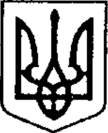 УКРАЇНАЧЕРНІГІВСЬКА ОБЛАСТЬН І Ж И Н С Ь К А    М І С Ь К А    Р А Д АВ И К О Н А В Ч И Й    К О М І Т Е ТР І Ш Е Н Н Я   від 21.09.2017  р.		м. Ніжин		                            № 232Про розгляд матеріалів опікунської радиВідповідно до статей 34, 42, 52, 59, 73 Закону України “Про місцеве самоврядування в Україні”, Регламенту виконавчого комітету Ніжинської міської ради Чернігівської області VІІ скликання, затвердженого рішенням виконавчого комітету Ніжинської міської ради від 11.08.2016 р. №220, протоколів засідання опікунської ради від 11.09.2017 та розглянувши заяви громадян, виконавчий комітет міської ради вирішив:1.На підставі статей ст. ст.60, 63 Цивільного кодексу України затвердити висновок органу опіки та піклування про те, що ПІП, (29.03.1964 р. н.,), доцільно призначити опікуном над ПІП, (24.05.1993 р. н.,), у разі визнання його недієздатним.2. На підставі пункту 1.7 Правил опіки та піклування та пункту 17 Типового положення про психоневрологічні інтернати влаштувати ПІП, (23.12.1971 р. н.),  до психоневрологічного інтернату.3.Начальнику служби у справах дітей Рацин Н.Б. забезпечити оприлюднення даного рішення на офіційному сайті міської ради протягом 5 робочих днів з дня його прийняття.4.Контроль за виконанням рішення покласти на заступника міського                                                                                                                          голови з питань діяльності виконавчих органів ради Алєксєєнка І.В.Міський голова                                                                                   А.В. Лінник